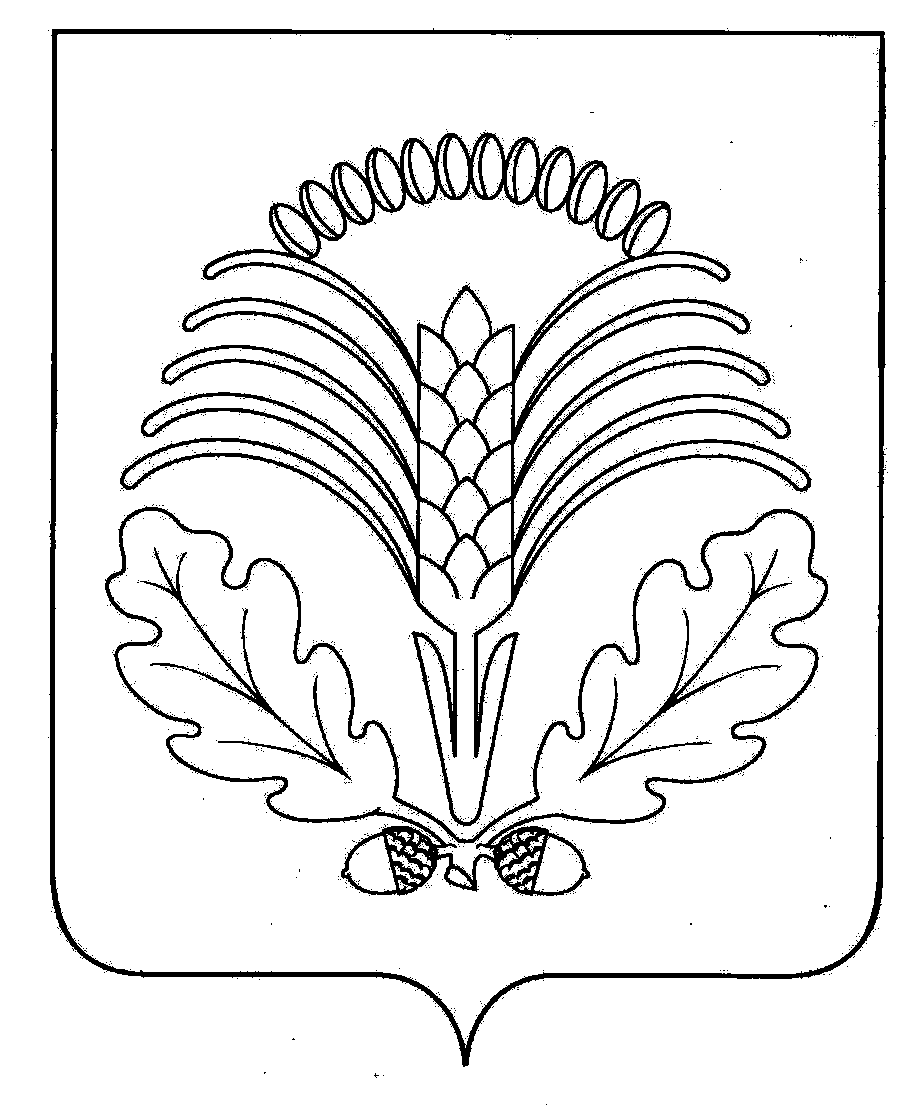 Решения  Совета народных депутатов Грибановского муниципального районаСОВЕТ  НАРОДНЫХ  ДЕПУТАТОВГРИБАНОВСКОГО МУНИЦИПАЛЬНОГО РАЙОНА  ВОРОНЕЖСКОЙ ОБЛАСТИР Е Ш Е Н И Еот 27.06.2019 года № 126пгт. ГрибановскийО внесении изменений и дополнений в Устав Грибановского муниципального района Воронежской областиВ соответствии с Федеральным законом от 06.10.2003 № 131-ФЗ «Об общих принципах организации местного самоуправления в Российской Федерации», Федеральным законом от 21.07.2005 № 97-ФЗ «О государственной регистрации уставов муниципальных образований» Совет народных депутатов РЕШИЛ:1. Внести изменения и дополнения в Устав Грибановского муниципального района Воронежской области согласно приложению.2. Направить настоящее решение в Управление Министерства юстиции Российской Федерации по Воронежской области для государственной регистрации в порядке, установленном федеральным законодательством.3. Опубликовать настоящее решение в Грибановском муниципальном вестнике после его государственной регистрации.4. Настоящее решение вступает в силу после его опубликования.Глава муниципального района                                                                                С.Н. ШиринкинаПриложениек проекту решения Совета народных депутатовГрибановского муниципального районаВоронежской областиот 27.06.2019 года № 126ИЗМЕНЕНИЯ И ДОПОЛНЕНИЯВ УСТАВ ГРИБАНОВСКОГО МУНИЦИПАЛЬНОГО РАЙОНА ВОРОНЕЖСКОЙ ОБЛАСТИ	1. В части 1 статьи 9 «Вопросы местного значения муниципального района» 	а) в пункте 5 после слов «за сохранностью автомобильных дорог местного значения вне границ населенных пунктов в границах муниципального района,» дополнить словами «организация дорожного движения»; 	б) в пункте 7.1 после слова «прав» дополнить словами «коренных малочисленных народов и других»;	в) пункт 15 изложить в следующей редакции:	«15) участие в организации деятельности по накоплению (в том числе раздельному накоплению), сбору, транспортированию, обработке, утилизации, обезвреживанию, захоронению твердых коммунальных отходов на территории муниципального района;». 	г) пункт 16 дополнить словами «, направление уведомления о соответствии указанных в уведомлении о планируемом строительстве параметров объекта индивидуального жилищного строительства или садового дома установленным параметрам и допустимости размещения объекта индивидуального жилищного строительства или садового дома на земельном участке, уведомления о несоответствии указанных в уведомлении о планируемом строительстве параметров объекта индивидуального жилищного строительства или садового дома установленным параметрам и (или) недопустимости размещения объекта индивидуального жилищного строительства или садового дома на земельном участке, уведомления о соответствии или несоответствии построенных или реконструированных объекта индивидуального жилищного строительства или садового дома требованиям законодательства о градостроительной деятельности при строительстве или реконструкции объектов индивидуального жилищного строительства или садовых домов на земельных участках, расположенных на соответствующих межселенных территориях, принятие в соответствии с гражданским законодательством Российской Федерации решения о сносе самовольной постройки, расположенной на межселенной территории, решения о сносе самовольной постройки, расположенной на межселенной территории, или ее приведении в соответствие с установленными требованиями, решения об изъятии земельного участка, не используемого по целевому назначению или используемого с нарушением законодательства Российской Федерации и расположенного на межселенной территории, осуществление сноса самовольной постройки, расположенной на межселенной территории, или ее приведения в соответствие с установленными требованиями в случаях, предусмотренных Градостроительным кодексом Российской Федерации»; 	д)  пункт 29 дополнить словом «(волонтерству)»; 2. В части 1 статьи 10 «Права органов местного самоуправления муниципального района на решение вопросов, не отнесенных к вопросам местного значения муниципального района»:а) пункт 11 изложить в следующей редакции:	«11) создание условий для организации проведения независимой оценки качества условий оказания услуг организациями в порядке и на условиях, которые установлены федеральными законами, а также применение результатов независимой оценки качества условий оказания услуг организациями при оценке деятельности руководителей подведомственных организаций и осуществление контроля за принятием мер по устранению недостатков, выявленных по результатам независимой оценки качества условий оказания услуг организациями, в соответствии с федеральными законами;»; 	б) дополнить пунктом 14 следующего содержания:	«14) осуществление мероприятий по защите прав потребителей, предусмотренных Законом Российской Федерации от 7 февраля 1992 года № 2300-1 «О защите прав потребителей».». 3. В части 1 статьи 11 «Полномочия органов местного самоуправления муниципального района по решению вопросов местного значения» пункт 5 признать утратившим силу.4. Внести в статью 22 «Публичные слушания» следующие изменения:а) наименование изложить в следующей редакции:«Статья 22. Публичные слушания, общественные обсуждения»;б) часть 2 изложить в следующей редакции:	«2.   Публичные слушания проводятся по инициативе населения, Совета народных депутатов, главы муниципального района или главы местной администрации, осуществляющего свои полномочия на основе контракта.	Публичные слушания, проводимые по инициативе населения или Совета народных депутатов, назначаются Советом народных депутатов, а по инициативе главы муниципального района или главы местной администрации, осуществляющего свои полномочия на основе контракта, - главой муниципального района.». в) пункт 3 части 3 признать утратившим силу;г) дополнить частью 5 следующего содержания:«5. По проектам генеральных планов, проектам правил землепользования и застройки, проектам планировки территории, проектам межевания территории, проектам правил благоустройства территорий, проектам, предусматривающим внесение изменений в один из указанных утвержденных документов, проектам решений о предоставлении разрешения на условно разрешенный вид использования земельного участка или объекта капитального строительства, проектам решений о предоставлении разрешения на отклонение от предельных параметров разрешенного строительства, реконструкции объектов капитального строительства, вопросам изменения одного вида разрешенного использования земельных участков и объектов капитального строительства на другой вид такого использования при отсутствии утвержденных правил землепользования и застройки проводятся общественные обсуждения или публичные слушания, порядок организации и проведения которых определяется уставом муниципального района и (или) нормативным правовым актом Совета народных депутатов с учетом положений законодательства о градостроительной деятельности.». 5. Часть 8.1 статьи 39 «Глава муниципального района» изложить в следующей редакции:	«8.1. В случае, если глава муниципального района, полномочия которого прекращены досрочно на основании правового акта высшего должностного лица Воронежской области (руководителя высшего исполнительного органа государственной власти Воронежской области) об отрешении от должности главы муниципального района либо на основании решения Совета народных депутатов об удалении главы муниципального района в отставку, обжалует данные правовой акт или решение в судебном порядке, Совет народных депутатов не вправе принимать решение об избрании главы муниципального района, избираемого Советом народных депутатов из своего состава до вступления решения суда в законную силу.».6. В статье 44 «Статус депутата Совета народных депутатов, выборного должностного лица местного самоуправления»: а) пункт 2 части 7 изложить в следующей редакции:2) заниматься предпринимательской деятельностью лично или через доверенных лиц, участвовать в управлении коммерческой организацией или в управлении некоммерческой организацией (за исключением участия в управлении совета муниципальных образований Воронежской области, иных объединений муниципальных образований, политической партией, профсоюзом, зарегистрированным в установленном порядке, участия в съезде (конференции) или общем собрании иной общественной организации, жилищного, жилищно-строительного, гаражного кооперативов, товарищества собственников недвижимости), кроме участия на безвозмездной основе в деятельности коллегиального органа организации на основании акта Президента Российской Федерации или Правительства Российской Федерации; представления на безвозмездной основе интересов муниципального образования в органах управления и ревизионной комиссии организации, учредителем (акционером, участником) которой является муниципальное образование, в соответствии с муниципальными правовыми актами, определяющими порядок осуществления от имени муниципального образования полномочий учредителя организации или управления находящимися в муниципальной собственности акциями (долями участия в уставном капитале); иных случаев, предусмотренных федеральными законами; 7. Часть 4 статьи 50 «Трудовые отношения на муниципальной службе» изложить в следующей редакции:	«4. Срочный трудовой договор (контракт) заключается с главой администрации муниципального района.».8. В статье 60 «Вступление в силу муниципальных правовых актов»:а) часть 2 дополнить абзацами следующего содержания:«Официальным опубликованием муниципального правового акта или соглашения, заключенного между органами местного самоуправления, считается первая публикация его полного текста в периодическом печатном издании, распространяемом в соответствующем муниципальном образовании. 	Для официального опубликования (обнародования) муниципальных правовых актов и соглашений органы местного самоуправления вправе также использовать сетевое издание. В случае опубликования (размещения) полного текста муниципального правового акта в официальном сетевом издании объемные графические и табличные приложения к нему в печатном издании могут не приводиться.»;	б) в части 3 после слов «муниципальные правовые акты муниципального района» дополнить словами «, соглашения, заключаемые между органами местного самоуправления,». Официальная информация Совета народных депутатов Грибановского муниципального районаУважаемые жители Грибановского муниципального района!07 июня 2019 года на территории Малогрибановского сельского поселения Грибановского муниципального района на основании решения Совета народных депутатов Грибановского муниципального района от 24.05.2019г. № 122 «О назначении опроса на части территории Грибановского муниципального района в Малогрибановском сельском поселении» проводился опрос по вопросу: «О реорганизации муниципального казенного общеобразовательного учреждения Малогрибановской средней общеобразовательной школы в форме преобразования  в муниципальное казенное общеобразовательное учреждение Малогрибановскую основную общеобразовательную школу», который комиссией по проведению опроса был признан состоявшимся.Инициатор проведения опроса выступил Совет народных депутатов Грибановского муниципального района.В опросе приняли участие 63 человека, и все они положительно ответили на поставленный вопрос о реорганизации.Официальная информацияадминистрации Грибановского муниципального районаАДМИНИСТРАЦИЯГРИБАНОВСКОГО МУНИЦИПАЛЬНОГО РАЙОНА
ВОРОНЕЖСКОЙ ОБЛАСТИП О С Т А Н О В Л Е Н И Еот 28.06.2019г. № 295п.г.т.  Грибановский            В соответствии с  Земельным кодексом РФ, Федеральным законом от 25.10.2001г. № 137-ФЗ «О введение в действие Земельного кодекса  Российской Федерации»,  Законом Воронежской области от 13.05.2008г. № 25-ОЗ «О регулировании земельных отношений на территории Воронежской области»,  администрация  Грибановского  муниципального  района п о с т а н о в л я е т:1. Утвердить прилагаемый перечень земельных участков, подлежащий бесплатному предоставлению в собственность граждан, имеющих трех и более детей на территории Грибановского муниципального района  (далее – Перечень). 2. Отделу по управлению муниципальным имуществом администрации Грибановского муниципального района (Макарова):2.1. Обеспечить опубликование изменений, внесенных в Перечень, в официальном печатном издании муниципальных правовых актов администрации Грибановского муниципального района и их размещение на официальном сайте администрации Грибановского муниципального района.2.2. Обеспечить в течение 30 календарных дней направление гражданам, имеющим трех и более детей, предложений о предоставлении им в собственность земельных участков, включенных в Перечень.           3. Контроль за исполнением данного постановления возложить на заместителя главы администрации Грибановского муниципального района Тарасова М.И.Глава  администрации муниципального района                                                      А.И. Рыженин                                                          Утвержден                                                                  постановлением администрации  Грибановского муниципального  района                                                        от 28 июня 2019г. № 295Перечень земельных участков, подлежащих бесплатному предоставлению в собственность граждан, имеющих трех и более детей, на территории Грибановского муниципального района Воронежской областиРуководитель отдела по управлению муниципальнымимуществом администрации Грибановского муниципального района                        А.И. Макарова    АДМИНИСТРАЦИЯГРИБАНОВСКОГО  МУНИЦИПАЛЬНОГО   РАЙОНА  ВОРОНЕЖСКОЙ ОБЛАСТИП О С Т А Н О В Л Е Н И Е от  04 июля 2019г.  № 319пгт. ГрибановскийВ соответствии с Федеральными законами от 06.10.2003г. № 131-ФЗ «Об общих принципах организации местного самоуправления в Российской Федерации», от 21.07.2014г. № 212-ФЗ «Об основах общественного контроля в Российской федерации», от 22.11.1995г.  № 171-ФЗ «О государственном регулировании производства и оборота этилового спирта, алкогольной и спиртосодержащей продукции и об ограничении потребления (распития) алкогольной продукции», администрация Грибановского муниципального района Воронежской области  п о с т а н о в л я е т :1. Утвердить прилагаемый Порядок проведения общественного обсуждения определения границ прилегающих к некоторым организациям и объектам территорий, на которых не допускается розничная продажа алкогольной продукции на территории Грибановского муниципального района Воронежской области.2. Настоящее постановление опубликовать в Грибановском муниципальном вестнике и на официальном сайте администрации Грибановского муниципального района.3. Контроль за исполнением данного постановления возложить на заместителя главы администрации Грибановского муниципального района Тарасова М.И.Глава администрации муниципального  района                                                      А.И. РыженинУтвержден                                                                               постановлением администрацииГрибановского муниципального района                                                                                      от 04 июля 2019г. №319ПОРЯДОК ПРОВЕДЕНИЯ ОБЩЕСТВЕННОГО ОБСУЖДЕНИЯ ОПРЕДЕЛЕНИЯ ГРАНИЦ ПРИЛЕГАЮЩИХ К НЕКОТОРЫМ  ОРГАНИЗАЦИЯМ И ОБЪЕКТАМ ТЕРРИТОРИЙ, НА КОТОРЫХ НЕ ДОПУСКАЕТСЯ РОЗНИЧНАЯ ПРОДАЖА АЛКОГОЛЬНОЙ ПРОДУКЦИИ НА ТЕРРИТОРИИ ГРИБАНОВСКОГО МУНИЦИПАЛЬНОГО РАЙОНАВОРОНЕЖСКОЙ ОБЛАСТИ  1. Настоящий  Порядок общественного обсуждения определения границ прилегающих к некоторым организациям и объектам территорий, на которых не допускается розничная продажа алкогольной продукции на территории  Грибановского муниципального района Воронежской области разработан в целях  реализации Федерального закона от 22.11.1995г. № 171-ФЗ «О государственном регулировании производства и оборота этилового спирта, алкогольной и спиртосодержащей продукции и об ограничении потребления (распития) алкогольной продукции» (далее - Порядок) определяет форму, механизм и сроки проведения общественного обсуждения определения границ прилегающих к организациям и объектам территорий, на которых не допускается розничная продажа алкогольной продукции на территории Грибановского муниципального района Воронежской области (далее -  общественное обсуждение).2. Проведение общественного обсуждения осуществляется в отношении проекта постановления администрации Грибановского муниципального района  определяющие границы прилегающих к некоторым организациям и объектам территорий, на  которых не допускается розничная продажа алкогольной продукции (далее – проект постановления).3. Организацию и проведение общественного обсуждения осуществляет отдел социально – экономического развития и программ администрации Грибановского муниципального района Воронежской области (далее – разработчик).Общественное обсуждение проекта постановления проводится публично и открыто в целях общественного контроля и обеспечения открытости и доступности информации, свободного выражения мнения участниками общественного обсуждения и внесения ими  своих предложений и замечаний к проекту постановления. Участниками общественного обсуждения являются граждане и их представители, общественные и иные заинтересованные организации.4. С целью организации и проведения общественного обсуждения разработчик размещает на официальном сайте администрации Грибановского муниципального района  в сети «Интернет» не позднее чем за 3 дня до начала общественного обсуждения уведомление о проведении общественного обсуждения.В уведомлении о проведении общественного обсуждения указываются:а) наименование проекта постановления;б) полное наименование и контактные данные разработчика проекта постановления;в) срок проведения общественного обсуждения, в течение которого принимаются предложения и замечания по проекту постановления, а также информация о способах направления предложений и замечаний;г) телефон и адрес электронной почты контактного лица разработчика, ответственного за прием предложений и замечаний.Одновременно с уведомлением о проведении общественного обсуждения на официальном сайте администрации  размещается проект постановления администрации Грибановского муниципального района, определяющих границы прилегающих к некоторым организациям и объектам территорий, на которых не допускается розничная продажа алкогольной продукции.6. Предложения и замечания подаются по форме согласно приложению 1 к настоящему Порядку.7. При направлении предложений и замечаний к проекту постановления участники общественного обсуждения указывают:а) граждане – фамилию, имя, отчество (при наличии), контактные данные;б) юридические лица – наименование юридического лица, фамилия, имя, отчество (при наличии) представителя юридического лица, контактные данные.8. Предложения и замечания, не содержащие указанных сведений, рассмотрению не подлежат. Не рассматриваются также замечания и предложения:а) экстремистской направленности;б) содержащие нецензурные либо оскорбительные выражения;в) поступившие по истечении установленного срока проведения общественного обсуждения проекта постановления;г)  противоречащие положениям Федерального закона от 22.11.1995г. № 171-ФЗ «О государственном регулировании производства и оборота этилового спирта, алкогольной и спиртосодержащей продукции и об ограничении потребления (распития) алкогольной продукции».Предложения и замечания к проекту постановления носят рекомендательный характер.9. Продолжительность проведения общественного обсуждения проекта постановления составляет 15 календарных дней.10. Разработчик в срок, не превышающий 3 рабочих дней со дня окончания срока общественного обсуждения:а) рассматривает поступившие предложения и замечания к проекту постановления;б) анализирует  предложения и (или) замечания, поступившие в рамках общественного обсуждения;в) в случае необходимости, в соответствии с Федеральным законом от 22.11.1995г. № 171-ФЗ «О государственном регулировании производства и оборота этилового спирта, алкогольной и спиртосодержащей продукции и об ограничении потребления (распития) алкогольной продукции» по результатам рассмотрения предложений и замечаний, дорабатывает проект постановления;г) готовит сводный отчет согласно приложению 2 к Порядку и размещает на официальном сайте администрации Грибановского муниципального района Воронежской области в сети «Интернет».Приложение 1	В администрацию Грибановского муниципального района Воронежской областиот_____________________________________________________________(Ф.И.О.,адрес регистрации, наименование организации, ее местонахождение)Номер контактного телефона (факс):_________________________________Предложения и замечанияк проекту постановления администрации Грибановского муниципального района Воронежской области, определяющих границы прилегающих к некоторым организациям и объектам территорий, на которых не допускается розничная продажа алкогольной продукции__________________________________________________________________в лице _________________________________________________________                                    (Ф.И.О., наименование должности)Предлагаю (ем) оставить без измененийПредлагаю внести следующие изменения в предложенный проект постановления_________________________________________________________________________________________________________________________________________________________________________________________________________________________________________________________________________________________________________________    (подпись, фамилия, имя, отчество подписавшего предложение)Приложение 2Сводный отчет о поступивших предложениях и замечаниях к проекту постановления администрации Грибановского муниципального района Воронежской области, определяющих границы прилегающих к некоторым организациям и объектам территорий, на которых не допускается розничная продажа алкогольной продукции по итогам проведения общественного обсужденияРазработчик проекта постановления:________________________________«___»______________2019г.Об утверждении  Перечня земельных участков, подлежащих бесплатному предоставлению в собственность граждан, имеющих трех и более детей, на территории Грибановского муниципального района № п/пМестоположение земельного участка (адрес)Кадастровый номерПлощадь (кв.м.)Индивидуальное жилищное строительствоИндивидуальное жилищное строительствоИндивидуальное жилищное строительствоИндивидуальное жилищное строительство1Воронежская область, Грибановский район, с. Новогольское, ул. Свободы, 32436:09:3500012:17850002Воронежская область, Грибановский район, с.Новогольское, ул. Свободы,324 а36:09:3500012:1775000Ведение садоводстваВедение садоводстваВедение садоводстваВедение садоводства------Ведение огородничестваВедение огородничестваВедение огородничестваВедение огородничества------Ведения личного подсобного хозяйстваВедения личного подсобного хозяйстваВедения личного подсобного хозяйстваВедения личного подсобного хозяйства------Об утверждении Порядка проведения общественного обсуждения определения границ прилегающих к некоторым организациям и объектам территорий, на которых не допускается розничная продажа алкогольной продукции на территории Грибановского муниципального района Воронежской областик Порядку общественного обсуждения определения границ прилегающих к некоторым организациям и объектам территорий, на которых не допускается розничная продажа алкогольной продукции на территории Грибановского муниципального района Воронежской области, утвержденному постановлением администрации Грибановского муниципального района Воронежской области от 04 июля 2019г. № 319к Порядку общественного обсуждения определения границ прилегающих к некоторым организациям и объектам территорий, на которых не допускается розничная продажа алкогольной продукции на территории Грибановского муниципального района Воронежской области, утвержденному постановлением администрации Грибановского муниципального района Воронежской области от 04 июля 2019г. № 319№ п/пДата поступления предложения, замечанияСведения об участнике общественного обсужденияКраткая формулировка предложения, замечанияРезультат рассмотрения предложения, замечанияПричины отклонения предложения, замечания